Liste de contrôle d’écoresponsabilité pour les projets de fiction en développementTraduction libre d’une liste créée par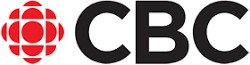 Les histoires ont le pouvoir de captiver les cœurs et les esprits. Que votre projet soit ou non directement axé sur l'environnement, il existe de nombreuses façons d'aider votre public à devenir plus soucieux de l'environnement. La « narration verte » peut avoir un impact significatif sur les attitudes et les comportements du public vis-à-vis du changement climatique, de la biodiversité et d'autres sujets liés au développement durable.Dans cette optique, réfléchissez (avec vos scénaristes) à la manière dont votre série peut inspirer un changement positif. Combien de considérations parmi les suivantes pouvez-vous vous engager à couvrir ? Cochez-les au fur et à mesure et n'oubliez pas d'en conserver une copie pour vous et pour vos scénaristes afin de pouvoir suivre vos progrès!NOM DE LA SOCIÉTÉ :	NOM DU PROJET :	Considérations en vue d’une narration verte(par ordre décroissant de l’impact approximatif des émissions de gaz à eﬀet de serre)Montrer les éléments suivants à l'écran par le biais des personnages cités dans la série. Déplacements écologiques (ex : marche, vélo, transports en commun, véhicules électriques). Énergies renouvelables (ex : panneaux solaires, batteries rechargeables). Économie d'énergie (ex : éteindre les lumières/appareils lorsqu'ils ne sont pas utilisés, ne pas utiliser la climatisation). Réutilisation/réparation/recyclage d'objets (ex : porter des bouteilles d'eau et des contenants réutilisables, réparer des jouets et des vêtements, etc.). Responsabilité des déchets (ex : éviter intentionnellement les emballages excessifs, éviter de jeter des détritus, nettoyer les détritus). Végétarisme/véganisme lorsque cela est culturellement approprié ; prendre des mesures pour éviter le gaspillage alimentaire.  Intersectionnalité entre les impacts climatiques et les communautés qui méritent l'équité (ex : les eﬀets disproportionnés de la pollution sur les communautés racisées, les impacts des vagues de chaleur sur les personnes âgées). Bénévolat et autres actions de défense des intérêts publics en matière d'environnement.  Conversations sur l'environnement et la durabilité. Appréciation et respect de la nature et des animaux. Vos suggestions (écrivez vos idées ici) :Ne pas montrer les éléments suivants à l'écran (sauf s'ils sont directement liés à l'histoire ou échappent au contrôle du producteur). Véhicules stationnés avec le moteur en marche Déchets matériels et utilitaires (ex : eau qui coule quand on se brosse les dents ou qu'on fait la vaisselle, arrosage de pelouses, lumières allumées dans des pièces vides). Plastiques à usage unique (ex : sacs en plastique, pailles, gobelets).Considérations relatives à la production durable(par ordre décroissant de l’impact approximatif des émissions de gaz à eﬀet de serre)Exemple : tournage d'une démo Déplacements et transports : pas de moteur au ralenti, choisir des véhicules hybrides/électriques, opter pour la route/le rail plutôt que pour l'avion, utiliser des vélos porteurs pour le transport du matériel par l'équipe. Si vous devez prendre l'avion : privilégiez les vols de jour, les itinéraires directs et les sièges en classe économique ; limitez le nombre de compagnons de voyage. Recours aux réunions virtuelles le cas échéant. Réutilisation des séquences archivées, stockées ou existantes lorsque c'est possible.  Lieux : prendre en compte les impacts environnementaux dans chaque lieu du tournage Économies d'énergie : éteindre les équipements qui ne sont pas utilisés, utiliser des équipements à faible consommation d'énergie, utiliser des énergies renouvelables chaque fois que c'est possible Matériaux : s'approvisionner localement, ne pas utiliser de papier, louer/réutiliser/transformer des articles fabriqués à partir de matériaux écologiques et faciles à réutiliser/transformer/recycler au lieu de les mettre en décharge Réduction des déchets : réduire, réutiliser, transformer, réparer, recycler les matériaux ; envisager de faire appel à un fournisseur de gestion durable des déchets Collations et service de traiteur : opter pour des aliments d'origine végétale, si possible ; choisir des repas qui utilisent des ingrédients locaux et de saison ; faire don des restes ; demander des couverts réutilisables/biodégradables ; demander des méthodes de livraison de nourriture à faible taux d'émissions ou sans émissions Communication : utiliser la signalisation, la correspondance et les réunions pour communiquer les actions et les objectifs durables à toutes les parties prenantes  Rédiger une liste de contrôle de pratiques éco responsable en production ou participer au programme d’accréditation On tourne vert. Laisser les espaces de travail et les lieux de tournage en meilleur état que nous les avons trouvés (ex : planter des arbres là où c'est possible, plaider pour des options permanentes d'énergie renouvelable, soutenir les organisations à but non lucratif locales, s'engager avec les groupes communautaires pertinents) Vos suggestions (écrivez vos idées ici) :D’autres ressources utilesOutil de rédaction Albert : « Cet outil vous permet de choisir le genre de votre programme puis de répondre à une série de questions qui permettent de mesurer l’impact de votre programme sur la planète. Tout au long du parcours, des études de cas, des rapports et des conclusions d'études d'impact vous seront présentés pour inspirer davantage vos idées ! ». (Anglais seulement)Guide des bonnes pratique On tourne vert : Trousse à outils pour des pratiques éco responsables à toutes les étapes de la production. Programme d’accréditation de production vertes.Good energy Playbook pour la scénarisation à l’ère du changement climatique « Créé par des scénaristes, pour des scénaristes, cette ressource interactive permet d’aider les créateurs à explorer les innombrables façons dont l'urgence climatique compliqueles personnages et anime les mondes des histoires. ». (Anglais seulement)Guide de la production écologique CBC : Liens vers divers outils et ressources sur la production durable, le calcul de l’empreinte carbonique, la narration verte, les événements et les reportages du Canada et du monde entier. (Anglais seulement)